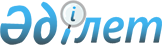 О внесении изменений и дополнений в решение маслихата Есильского района Северо-Казахстанской области от 25 декабря 2020 года № 58/381 "Об утверждении бюджета Есильского района Северо-Казахстанской области на 2021-2023 годы"Решение маслихата Есильского района Северо-Казахстанской области от 10 сентября 2021 года № 10/94. Зарегистрировано в Министерстве юстиции Республики Казахстан 17 сентября 2021 года № 24416
      Маслихат Есильского района Северо-Казахстанской области РЕШИЛ:
      1. Внести в решение маслихата Есильского района Северо-Казахстанской области "Об утверждении бюджета Есильского района Северо-Казахстанской области на 2021-2023 годы" от 25 декабря 2020 года № 58/381 (зарегистрировано в Реестре государственной регистрации нормативных правовых актов под № 6885) следующие изменения и дополнения:
      пункт 1 изложить в новой редакции:
      "1. Утвердить бюджет Есильского района Северо-Казахстанской области на 2021-2023 годы, согласно приложениям 1, 2, 3 соответственно, в том числе на 2021 год в следующих объемах:
      1) доходы – 6 042 252,9 тысяч тенге:
      налоговые поступления – 529 927 тысяч тенге;
      неналоговые поступления - 7 674 тысяч тенге;
      поступления от продажи основного капитала – 24 245 тысяч тенге;
      поступления трансфертов – 5 480 406,9 тысяч тенге;
      2) затраты – 6 143 304,6 тысяч тенге;
      3) чистое бюджетное кредитование - 69 975 тысяч тенге:
      бюджетные кредиты - 109 387 тысяч тенге;
      погашение бюджетных кредитов - 39 412 тысяч тенге;
      4) сальдо по операциям с финансовыми активами - 0 тысяч тенге:
      приобретение финансовых активов - 0 тысяч тенге;
      поступления от продажи финансовых активов государства - 0 тысяч тенге;
      5) дефицит (профицит) бюджета - - 171 026,7 тысяч тенге;
      6) финансирование дефицита (использование профицита) бюджета - 171 026,7 тысяч тенге:
      поступление займов - 109 387 тысяч тенге;
      погашение займов - 39 412 тысяч тенге;
      используемые остатки бюджетных средств - 101 051,7 тысяч тенге.";
      пункт 9 изложить в новой редакции:
      "9. Предусмотреть в районном бюджете на 2021 год расходы на компенсацию потерь вышестоящего бюджета в связи с изменением законодательства в сумме 2 983 678 тыс. тенге.";
      пункт 12 дополнить подпунктами 9), 10) следующего содержания:
      "9) на протезно-ортопедические средства;
      10) на повышение заработной платы государственных служащих местных исполнительных органов.";
      пункт 18 изложить в новой редакции:
      "18. Утвердить резерв местного исполнительного органа Есильского района на 2021 год в сумме 40 631,3 тыс. тенге.";
      приложение 1 к указанному решению изложить в новой редакции согласно приложению к настоящему решению.
      2. Настоящее решение вводится в действие с 1 января 2021 года. Бюджет Есильского района Северо-Казахстанской области на 2021 год 
					© 2012. РГП на ПХВ «Институт законодательства и правовой информации Республики Казахстан» Министерства юстиции Республики Казахстан
				
      Cекретарь маслихата Есильского района
Северо-Казахстанской области 

А. Бектасова
Приложениек решению маслихатаЕсильского районаСеверо-Казахстанской областиот 10 сентября 2021 года№ 10/94Приложение 1к решению маслихатаЕсильского районаСеверо-Казахстанской областиот 25 декабря 2020 года№ 58/381
Категория
класс
подкласс
Наименование
Сумма 

(тысяч тенге) 
1) Доходы
6 042 252,9
1
Налоговые поступления
529 927
03
Социальный налог
361 182
1
Социальный налог
361 182
04
Налоги на собственность
49 500
1
Налоги на имущество
49 000
5
Единый земельный налог
500
05
Внутренние налоги на товары, работы и услуги
115 987
2
Акцизы
1 900
3
Поступления за использование природных и других ресурсов
107 039
4
Сборы за ведение предпринимательской и профессиональной деятельности
7 048
08
Обязательные платежи, взимаемые за совершение юридически значимых действий и (или) выдачу документов уполномоченными на то государственными органами или должностными лицами
3 258
1
Государственная пошлина
3 258
2
Неналоговые поступления
7 674
01
Доходы от государственной собственности
3 374
5
Доходы от аренды имущества, находящегося в коммунальной собственности
3 200
7
Вознаграждения по кредитам, выданным из государственного бюджета
44
9
Прочие доходы от государственной собственности
130
04
Штрафы, пени, санкции, взыскания, налагаемые государственными учреждениями, финансируемыми из государственного бюджета, а также содержащимися и финансируемыми из бюджета (сметы расходов) Национального Банка Республики Казахстан
300
1
Штрафы, пени, санкции, взыскания, налагаемые государственными учреждениями, финансируемыми из государственного бюджета, а также содержащимися и финансируемыми из бюджета (сметы расходов) Национального Банка Республики Казахстан
300
06
Прочие неналоговые поступления
4 000
1
Прочие неналоговые поступления
4 000
3
Поступления от продажи основного капитала
24 245
01
Продажа государственного имущества, закрепленного за государственными учреждениями
2 000
1
Продажа государственного имущества, закрепленного за государственными учреждениями
2 000
03
Продажа земли и нематериальных активов
22 245
1
Продажа земли
16 432
2
Продажа нематериальных активов
5 813
4
Поступления трансфертов
5 480 406,9
01
Трансферты из нижестоящих органов государственного управления
14 884,5
3
Трансферты из бюджетов городов районного значения, сел, поселков, сельских округов
14 884,5
02
Трансферты из вышестоящих органов государственного управления
5 465 522,4
2
Трансферты из областного бюджета
5 465 522,4
Функциональная группа
Администратор бюджетных программ
Программа
Наименование
Сумма 

(тысяч тенге) 
2) Затраты
6 143 304,6
01
Государственные услуги общего характера
1 146 575
112
Аппарат маслихата района (города областного значения)
23 309
001
Услуги по обеспечению деятельности маслихата района (города областного значения)
23 309
122
Аппарат акима района (города областного значения)
173 257
001
Услуги по обеспечению деятельности акима района (города областного значения)
144 933
113
Целевые текущие трансферты нижестоящим бюджетам
28 324
459
Отдел экономики и финансов района (города областного значения)
44 932,5
001
Услуги по реализации государственной политики в области формирования и развития экономической политики, государственного планирования, исполнения бюджета и управления коммунальной собственностью района (города областного значения)
40 063
113
Целевые текущие трансферты нижестоящим бюджетам
 2 857
003
Проведение оценки имущества в целях налогообложения
1 349
010
Приватизация, управление коммунальным имуществом, постприватизационная деятельность и регулирование споров, связанных с этим
 663,5
495
Отдел архитектуры, строительства, жилищно-коммунального хозяйства, пассажирского транспорта и автомобильных дорог района (города областного значения)
905 076,5
001
Услуги по реализации государственной политики на местном уровне в области жилищно-коммунального хозяйства, пассажирского транспорта и автомобильных дорог
38 393
113
Целевые текущие трансферты нижестоящим бюджетам
866 683,5
02
Оборона
13 264
122
Аппарат акима района (города областного значения)
13 264
005
Мероприятия в рамках исполнения всеобщей воинской обязанности 
8 975
006
Предупреждение и ликвидация чрезвычайных ситуаций масштаба района (города областного значения)
1 909
007
Мероприятия по профилактике и тушению степных пожаров районного (городского) масштаба, а также пожаров в населенных пунктах, в которых не созданы органы государственной противопожарной службы
2 380
03
Общественный порядок, безопасность, правовая, судебная, уголовно-исполнительная деятельность
808,9
495
Отдел архитектуры, строительства, жилищно-коммунального хозяйства, пассажирского транспорта и автомобильных дорог района (города областного значения)
808,9
019
Обеспечение безопасности дорожного движения в населенных пунктах
808,9
06
Социальная помощь и социальное обеспечение 
596 177,4
451
Отдел занятости и социальных программ района (города областного значения)
552 894,4
002
Программа занятости
211 160
004
Оказание социальной помощи на приобретение топлива специалистам здравоохранения, образования, социального обеспечения, культуры, спорта и ветеринарии в сельской местности в соответствии с законодательством Республики Казахстан
7 946
005
Государственная адресная социальная помощь
62 029,4
007
Социальная помощь отдельным категориям нуждающихся граждан по решениям местных представительных органов
31 657
014
Оказание социальной помощи нуждающимся гражданам на дому
152 464
017
Обеспечение нуждающихся инвалидов протезно-ортопедическими, сурдотехническими и тифлотехническими средствами, специальными средствами передвижения, обязательными гигиеническими средствами, а также предоставление услуг санаторно-курортного лечения, специалиста жестового языка, индивидуальных помощников в соответствии с индивидуальной программой реабилитации инвалида
33 018
023
Обеспечение деятельности центров занятости населения
54 202
057
Обеспечение физических лиц, являющихся получателями государственной адресной социальной помощи, телевизионными абонентскими приставками
418
451
Отдел занятости и социальных программ района (города областного значения)
43 283
001
Услуги по реализации государственной политики на местном уровне в области обеспечения занятости и реализации социальных программ для населения
39 316
011
Оплата услуг по зачислению, выплате и доставке пособий и других социальных выплат
1 998
010
Материальное обеспечение детей-инвалидов, воспитывающихся и обучающихся на дому
1 969
07
Жилищно-коммунальное хозяйство
219 437,9
495
Отдел архитектуры, строительства, жилищно-коммунального хозяйства, пассажирского транспорта и автомобильных дорог района (города областного значения)
219 437,9
007
Проектирование и (или) строительство, реконструкция жилья коммунального жилищного фонда
1950
008
Организация сохранения государственного жилищного фонда
46 767,8
014
Развитие системы водоснабжения и водоотведения
250,6
016
Функционирование системы водоснабжения и водоотведения
22 578
025
Освещение улиц в населенных пунктах
3 891,5
098
Приобретение жилья коммунального жилищного фонда
144 000
08
Культура, спорт, туризм и информационное пространство
223 612
457
Отдел культуры, развития языков, физической культуры и спорта района (города областного значения)
165 185
009
Проведение спортивных соревнований на районном (города областного значения) уровне
1 000
010
Подготовка и участие членов сборных команд района (города областного значения) по различным видам спорта на областных спортивных соревнованиях
15 891
003
Поддержка культурно-досуговой работы 
77 772
006
Функционирование районных (городских) библиотек
69 928
007
Развитие государственного языка и других языков народа Казахстана
594
456
Отдел внутренней политики района (города областного значения)
7 485
002
Услуги по проведению государственной информационной политики 
7 485
457
Отдел культуры, развития языков, физической культуры и спорта района (города областного значения)
29 807
001
Услуги по реализации государственной политики на местном уровне в области культуры, развития языков, физической культуры и спорта
16 901
032
Капитальные расходы подведомственных государственных учреждений и организаций
400
113
Целевые текущие трансферты нижестоящим бюджетам
12 506
456
Отдел внутренней политики района (города областного значения)
21 135
001
Услуги по реализации государственной политики на местном уровне в области информации, укрепления государственности и формирования социального оптимизма граждан
16 004
003
Реализация мероприятий в сфере молодежной политики
5 131
10
Сельское, водное, лесное, рыбное хозяйство, особо охраняемые природные территории, охрана окружающей среды и животного мира, земельные отношения
85 299
459
Отдел экономики и финансов района (города областного значения)
28 560
099
Реализация мер по оказанию социальной поддержки специалистов
28 560
474
Отдел сельского хозяйства и ветеринарии района (города областного значения)
40 306
001
Услуги по реализации государственной политики на местном уровне в сфере сельского хозяйства ветеринарии
40 306
463
Отдел земельных отношений района (города областного значения)
16 433
001
Услуги по реализации государственной политики в области регулирования земельных отношений на территории района (города областного значения)
16 433
11
Промышленность, архитектурная, градостроительная и строительная деятельность
1 400
495
Отдел архитектуры, строительства, жилищно-коммунального хозяйства, пассажирского транспорта и автомобильных дорог района (города областного значения)
1 400
005
Разработка схем градостроительного развития территории района и генеральных планов населенных пунктов
1 400
12
Транспорт и коммуникации 
213 487
495
Отдел архитектуры, строительства, жилищно-коммунального хозяйства, пассажирского транспорта и автомобильных дорог района (города областного значения)
213 487
023
Обеспечение функционирования автомобильных дорог 
18 927
034
Реализация приоритетных проектов транспортной инфраструктуры
189 304
045
Капитальный и средний ремонт автомобильных дорог районного значения и улиц населенных пунктов
5 256
13
Прочие
395 641
469
Отдел предпринимательства района (города областного значения)
13 711
001
Услуги по реализации государственной политики на местном уровне в области развития предпринимательства
13 711
457
Отдел культуры, развития языков, физической культуры и спорта района (города областного значения)
188 706
052
Реализация мероприятий по социальной и инженерной инфраструктуре в сельских населенных пунктах в рамках проекта "Ауыл-Ел бесігі"
188 706
459
Отдел экономики и финансов района (города областного значения)
40 631,3
012
Резерв местного исполнительного органа района (города областного значения)
40 631,3
495
Отдел архитектуры, строительства, жилищно-коммунального хозяйства, пассажирского транспорта и автомобильных дорог района (города областного значения)
152 592,7
079
Развитие социальной и инженерной инфраструктуры в сельских населенных пунктах в рамках проекта "Ауыл–Ел бесігі"
152 592,7
14
Обслуживание долга
279
459
Отдел экономики и финансов района (города областного значения)
279
021
Обслуживание долга местных исполнительных органов по выплате вознаграждений и иных платежей по займам из областного бюджета
279
15
Трансферты
3 247 323,4
459
Отдел экономики и финансов района (города областного значения)
3 247 323,4
006
Возврат неиспользованных (недоиспользованных) целевых трансфертов
7 405,4
024
Целевые текущие трансферты из нижестоящего бюджета на компенсацию потерь вышестоящего бюджета в связи с изменением законодательства
2 983 678
038
Субвенции
256 240
3) Чистое бюджетное кредитование
69 975
Бюджетные кредиты
109 387
Функциональная группа
Администратор бюджетных программ
Программа
Наименование
Сумма 

(тысяч тенге) 
10
Сельское, водное, лесное, рыбное хозяйство, особо охраняемые природные территории, охрана окружающей среды и животного мира, земельные отношения.
109 387
459
Отдел экономики и финансов района (города областного значения)
109 387
018
Бюджетные кредиты для реализации мер социальной поддержки специалистов
109 387
Погашение бюджетных кредитов
39 412
категория 
класс 
подкласс 
Наименование
Сумма

(тысяч тенге) 
5
Погашение бюджетных кредитов
39 412
01
Погашение бюджетных кредитов
39 412
1
Погашение бюджетных кредитов, выданных из государственного бюджета
39 412
4) Сальдо по операциям с финансовыми активами 
0
Приобретение финансовых активов
0
категория 
класс 
подкласс 
Наименование
Сумма

(тысяч тенге) 
6
Поступления от продажи финансовых активов государства 
0
01
Поступления от продажи финансовых активов государства 
0
1
Поступления от продажи финансовых активов государства внутри страны
0
5) Дефицит (профицит) бюджета 
- 171 026,7
6) Финансирование дефицита (использование профицита бюджета)
171 026,7
7
Поступление займов
109 387
01
Внутренние государственные займы
109 387
2
Договоры займа
109 387
Функциональная группа
Администратор бюджетных программ
Программа
Наименование
Сумма 

(тысяч тенге) 
16
Погашение займов
39 412
459
Отдел экономики и финансов района (города областного значения)
39 412
005
Погашение долга местного исполнительного органа перед вышестоящим бюджетом
39 412
категория 
класс 
подкласс 
Наименование
Сумма

(тысяч тенге) 
8
Используемые остатки бюджетных средств
101 051,7
01
Остатки бюджетных средств
101 051,7
1
Свободные остатки бюджетных средств
101 051,7